                                                                    دانشگاه علوم پزشکی و خدمات بهداشتی و درمانی زابل         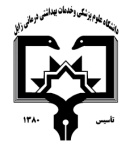                                                                                                     معاونت آموزشی                                                      مرکز مطالعات و توسعه آموزش علوم پزشکی دانشگاه علوم پزشکی                                                                                                                                                      فرم طرح درس روزانه*موارد مدنظر ارزشیابی: حضور فعال در کلاس           سئوالات کلاسی              امتحان میان ترم               پروژه درسی              کنفرانس – ترجمه            فعالیت علمی و گزارش کار           امتحان پایان نیمسال                 سایر*منابع درسی مورد استفاده : ۱-آخرین ویرایش بیوشیمی لنینجر2- آخرین ویرایش بیوشیمی پزشکی هارپر*هدف کلی درس : - ساختمان قندها، چربيها، اسيدهاي آمينه و پروتئينها، نوكلئوتيدها، ، اسيدهاي نوكلئيك.خواص فيزيكوشيميائي و روشهاي جداسازي بيومولكولهاي فوق2- ساختمان غشاء سلولي و مکانیسم تبادلات3- ويتامينها و كوآنزيمها4- ساختمان آنزيمها ونحوه عملکرد آنها*شرح مختصری از درس : شناخت ترکیبات شیمیایی موجود در بدن وارتباط آنها با یکدیگر و تعمیم آن به دیگر علوم وابسته به پزشکیدانشکده:   پزشکی                                                           نام مدرس:     دکتر فردین علی ملایری                                                    رتبه علمی: استادیارنام درس:  بیوشیمی سلول و مولکول                      کد درس:                                    نوع درس(تئوری /عملی):      تئوری                     تعداد واحد : 2                       میزان ساعت : 34رشته تحصیلی فراگیران:     پزشکی عمومی                                                                 مقطع تحصیلی فراگیران :     دکتری                                                  نیمسال ارائه درس: اول 97-96شماره جلسه اهداف اختصاصی (رئوس مطالب همان جلسه)اهداف ویژه رفتاری همان جلسه(دانشجو پس از ارائه درس قادر خواهد بود)حیطه ایجاد تغییرات پس از آموزش          ( شناختی،روان حرکتی،عاطفی) روش های یاددهی-یادگیریمواد و وسایل آموزشی تکالیف دانشجو 1مقدمه ای بر بیوشیمی1- تعریف واضحی از علم بیوشیمی ارائه دهد۲- تعریف واضحی ازسلامتی و بیماری بیان کند۳- ارتباط بيوشيمي با ساير علوم پزشكي را توضیح دهد۴- عناصر سازندة ترکیبات بدن را بشناسد ۵- مولکولهای اولیه حیات را بداند۶-  ساختمان سلولها و مختصري از اجزاء سلول وعملکردشان را توضیح دهدشناختیسخنرانی، تدریس مشارکتیکامپیوترتخته وایت بردویدئو پروژکتور و ....شماره جلسه اهداف اختصاصی (رئوس مطالب همان جلسه)اهداف ویژه رفتاری همان جلسه(دانشجو پس از ارائه درس قادر خواهد بود)حیطه ایجاد تغییرات پس از آموزش          ( شناختی،روان حرکتی،عاطفی) روش های یاددهی-یادگیریمواد و وسایل آموزشی تکالیف دانشجو 2آب و تامپونها۱- ساختمان و خواص آب را بیان کند۲-  انواع پیوندهای هیدروژنی را بشناسد۳- تعریفی از اسیدوباز  و تعريف PKو PH را ارائه کند۴- معادلة هندرسن هاسلباخ را بداند۵- تعريف تامپون را بداند۶- تامپونهاي مهم بدن را بشناسدشناختیسخنرانی، تدریس مشارکتیکامپیوترتخته وایت بردویدئو پروژکتور و ....شماره جلسه اهداف اختصاصی (رئوس مطالب همان جلسه)اهداف ویژه رفتاری همان جلسه(دانشجو پس از ارائه درس قادر خواهد بود)حیطه ایجاد تغییرات پس از آموزش          ( شناختی،روان حرکتی،عاطفی) روش های یاددهی-یادگیریمواد و وسایل آموزشی تکالیف دانشجو 3ساختمان و خواص و نقش انواع کربوهیدراتها۱- ساختمان و تعریف کربوهیدراتها۲-   انواع کربوهیدراتها۳- انواع ایزومریشناختیسخنرانی، تدریس مشارکتیکامپیوترتخته وایت بردویدئو پروژکتور و ....شماره جلسه اهداف اختصاصی (رئوس مطالب همان جلسه)اهداف ویژه رفتاری همان جلسه(دانشجو پس از ارائه درس قادر خواهد بود)حیطه ایجاد تغییرات پس از آموزش          ( شناختی،روان حرکتی،عاطفی) روش های یاددهی-یادگیریمواد و وسایل آموزشی تکالیف دانشجو 4ساختمان و خواص و نقش انواع کربوهیدراتها۱- تقسيم بندي: منوساكاريدها  ۲-  مشتقات منوساكاريدها۳- اليگوساكاريدها۴- انواع پلي ساكاريدهاشناختیسخنرانی، تدریس مشارکتیکامپیوترتخته وایت بردویدئو پروژکتور و ....شماره جلسه اهداف اختصاصی (رئوس مطالب همان جلسه)اهداف ویژه رفتاری همان جلسه(دانشجو پس از ارائه درس قادر خواهد بود)حیطه ایجاد تغییرات پس از آموزش          ( شناختی،روان حرکتی،عاطفی) روش های یاددهی-یادگیریمواد و وسایل آموزشی تکالیف دانشجو 5ساختمان و خواص و نقش انواع اسيدهاي آمينه و پروتئينها۱- ساختمان اسیدهای آمينه۲-  طبقه بندی اسیدهای آمينه۳- خواص اسیدهای آمينه۴-  جداسازی اسیدهای آمينه۵- فعالیت نوری اسیدهای آمينه۶- اسامی اختصاری اسیدهای آمينهشناختیسخنرانی، تدریس مشارکتیکامپیوترتخته وایت بردویدئو پروژکتور و ....شماره جلسه اهداف اختصاصی (رئوس مطالب همان جلسه)اهداف ویژه رفتاری همان جلسه(دانشجو پس از ارائه درس قادر خواهد بود)حیطه ایجاد تغییرات پس از آموزش          ( شناختی،روان حرکتی،عاطفی) روش های یاددهی-یادگیریمواد و وسایل آموزشی تکالیف دانشجو 6ساختمان و خواص و نقش انواع اسيدهاي آمينه و پروتئينها۱- ساختمان پیوند پپتیدی۲-  نامگذاری پپتیدها وطبقه بندی آنها۳- خواص پروتئینها ازقبیل حلالیت پروتئینها۴- جداسازی پروتئینها۵-روش كروماتوگرافي و انواع آن برای جداسازی پروتئینها۶-  الکتروفورز و انواع آن برای جداسازی پروتئینهاشناختیسخنرانی، تدریس مشارکتیکامپیوترتخته وایت بردویدئو پروژکتور و ....شماره جلسه اهداف اختصاصی (رئوس مطالب همان جلسه)اهداف ویژه رفتاری همان جلسه(دانشجو پس از ارائه درس قادر خواهد بود)حیطه ایجاد تغییرات پس از آموزش          ( شناختی،روان حرکتی،عاطفی) روش های یاددهی-یادگیریمواد و وسایل آموزشی تکالیف دانشجو 7ادامه ساختمان و خواص و نقش انواع اسيدهاي آمينه و پروتئينها۱-ساختمان اول، دوم، سوم و چهارم پروتئینها۲-   ساختمان سه بعدي پروتئينها و Protein folding۳- پروتئينهاي كروي۴-  ساختار هموگلوبین۵- پروتئينهاي رشته اي۶-  پروتئین کلاژن وساختار آنشناختیسخنرانی، تدریس مشارکتیکامپیوترتخته وایت بردویدئو پروژکتور و ....شماره جلسه اهداف اختصاصی (رئوس مطالب همان جلسه)اهداف ویژه رفتاری همان جلسه(دانشجو پس از ارائه درس قادر خواهد بود)حیطه ایجاد تغییرات پس از آموزش          ( شناختی،روان حرکتی،عاطفی) روش های یاددهی-یادگیریمواد و وسایل آموزشی تکالیف دانشجو 8ليپيدها و ليپوپروتئينها۱- ساختمان شيميايي ليپيدها و ليپوپروتئينها۲-  تقسيم بندي۳- اسيدهاي چرب و برخی خواص آنها۴- ايزومري در اسيدهاي چرب غير اشباع۵- اسيدهاي چرب ضروري و غير ضروري  ومشتقات اسيدهاي چرب وپروستاگلاندين ها۶- تري گليسريدهاشناختیسخنرانی، تدریس مشارکتیکامپیوترتخته وایت بردویدئو پروژکتور و ....شماره جلسه اهداف اختصاصی (رئوس مطالب همان جلسه)اهداف ویژه رفتاری همان جلسه(دانشجو پس از ارائه درس قادر خواهد بود)حیطه ایجاد تغییرات پس از آموزش          ( شناختی،روان حرکتی،عاطفی) روش های یاددهی-یادگیریمواد و وسایل آموزشی تکالیف دانشجو 9ليپيدها و ليپوپروتئينها۱- ساختمان فسفوگليسريدها۲-  نقش فسفوليپيدها۳- چربيهاي آمفي پاتيك و اهميت آنها۴- اسفنگوليپيدها۵- سرامیدها، اسفنگوميلين، سريروزيد، گانگليوزيد سولفاتيد۶- ليپوپروتئينها، اهميت و تقسيم بندي، شيلوميكرون، HDL, VLDL, LDLشناختیسخنرانی، تدریس مشارکتیکامپیوترتخته وایت بردویدئو پروژکتور و ....شماره جلسه اهداف اختصاصی (رئوس مطالب همان جلسه)اهداف ویژه رفتاری همان جلسه(دانشجو پس از ارائه درس قادر خواهد بود)حیطه ایجاد تغییرات پس از آموزش          ( شناختی،روان حرکتی،عاطفی) روش های یاددهی-یادگیریمواد و وسایل آموزشی تکالیف دانشجو 10غشاء سلولي و تبادلات۱- ساختمان غشاء سلولي۲-  تركيبات بكار رفته در غشاء۳- پروتئينهاي موجود در ساختمان غشاء۴- اهميت واحدهاي كربوئيدراته در سطح غشاء۵- انتقال مواد از غشاء۶- انواع انتقالات غشایی۷- غشاء گلبول قرمز بعنوان الگوي غشاءشناختیسخنرانی، تدریس مشارکتیکامپیوترتخته وایت بردویدئو پروژکتور و ....شماره جلسه اهداف اختصاصی (رئوس مطالب همان جلسه)اهداف ویژه رفتاری همان جلسه(دانشجو پس از ارائه درس قادر خواهد بود)حیطه ایجاد تغییرات پس از آموزش          ( شناختی،روان حرکتی،عاطفی) روش های یاددهی-یادگیریمواد و وسایل آموزشی تکالیف دانشجو 11نوكلئوتيدها۱- ساختمان بازهاي آلي نيتروژن دار اصلي۲-  توتومريسم۳- نامگذاري نوكلئوزيدها و نوكلئوتيدها۴- مشتقات مهم نوكلئوتيدیشناختیسخنرانی، تدریس مشارکتیکامپیوترتخته وایت بردویدئو پروژکتور و ....شماره جلسه اهداف اختصاصی (رئوس مطالب همان جلسه)اهداف ویژه رفتاری همان جلسه(دانشجو پس از ارائه درس قادر خواهد بود)حیطه ایجاد تغییرات پس از آموزش          ( شناختی،روان حرکتی،عاطفی) روش های یاددهی-یادگیریمواد و وسایل آموزشی تکالیف دانشجو 12ويتامينها و كوآنزيمها۱- تعريف اهمیت ويتامينها و كوآنزيمها۲-  اهمیت ويتامينها و كوآنزيمها۳- انواع ويتامينها و كوآنزيمها۴- توضيح خواص عمومي ويتامينهاي محلول در آب۵- توضيح خواص عمومي ويتامينهاي محلول درچربیشناختیسخنرانی، تدریس مشارکتیکامپیوترتخته وایت بردویدئو پروژکتور و ....شماره جلسه اهداف اختصاصی (رئوس مطالب همان جلسه)اهداف ویژه رفتاری همان جلسه(دانشجو پس از ارائه درس قادر خواهد بود)حیطه ایجاد تغییرات پس از آموزش          ( شناختی،روان حرکتی،عاطفی) روش های یاددهی-یادگیریمواد و وسایل آموزشی تکالیف دانشجو 13ويتامينها و كوآنزيمها۱- ساختمان شيميايي ويتامينهاي محلول درچربی۲-  نقش كوآنزيمي ويتامينهاي محلول درچربی۳- اختلالات حاصل از كمبود ويتامينهاي محلول در چربیشناختیسخنرانی، تدریس مشارکتیکامپیوترتخته وایت بردویدئو پروژکتور و ....شماره جلسه اهداف اختصاصی (رئوس مطالب همان جلسه)اهداف ویژه رفتاری همان جلسه(دانشجو پس از ارائه درس قادر خواهد بود)حیطه ایجاد تغییرات پس از آموزش          ( شناختی،روان حرکتی،عاطفی) روش های یاددهی-یادگیریمواد و وسایل آموزشی تکالیف دانشجو 14ويتامينها و كوآنزيمها۱- ساختمان شيميايي ويتامينهاي محلول در آب۲-  نقش كوآنزيمي ويتامينهاي محلول در آب۳- اختلالات حاصل از كمبود ويتامينهاي محلول در آبشناختیسخنرانی، تدریس مشارکتیکامپیوترتخته وایت بردویدئو پروژکتور و ....شماره جلسه اهداف اختصاصی (رئوس مطالب همان جلسه)اهداف ویژه رفتاری همان جلسه(دانشجو پس از ارائه درس قادر خواهد بود)حیطه ایجاد تغییرات پس از آموزش          ( شناختی،روان حرکتی،عاطفی) روش های یاددهی-یادگیریمواد و وسایل آموزشی تکالیف دانشجو 15آنزيمها۱- تعريف آنزيمها ۲-  طبقه بندي آنزيمها۳- نامگذاري آنزيمهاشناختیسخنرانی، تدریس مشارکتیکامپیوترتخته وایت بردویدئو پروژکتور و ....شماره جلسه اهداف اختصاصی (رئوس مطالب همان جلسه)اهداف ویژه رفتاری همان جلسه(دانشجو پس از ارائه درس قادر خواهد بود)حیطه ایجاد تغییرات پس از آموزش          ( شناختی،روان حرکتی،عاطفی) روش های یاددهی-یادگیریمواد و وسایل آموزشی تکالیف دانشجو 16آنزيمها۱- مكانيسم عمل آنزيم ها۲-  تعيين فعاليت آنزيمها۳- معادله ميكائيليس و منتون۴-معادله لينوربرك۵- عوامل مؤثر بر فعاليت آنزيمهاشناختیسخنرانی، تدریس مشارکتیکامپیوترتخته وایت بردویدئو پروژکتور و ....شماره جلسه اهداف اختصاصی (رئوس مطالب همان جلسه)اهداف ویژه رفتاری همان جلسه(دانشجو پس از ارائه درس قادر خواهد بود)حیطه ایجاد تغییرات پس از آموزش          ( شناختی،روان حرکتی،عاطفی) روش های یاددهی-یادگیریمواد و وسایل آموزشی تکالیف دانشجو 17	 آنزيمها۱- انواع مهار كننده ها و مکانیسم آنها۲-  ايزوآنزيمها ۳- كنترل تنظيم عمل آنزيمها و آنزيمهاي آلوستريك و تغييرات كووالانسي وزيموژنشناختیسخنرانی، تدریس مشارکتیکامپیوترتخته وایت بردویدئو پروژکتور و ....